§853.  Proceedings on default or hearingIf such attorney fails to file that attorney's denial, the facts set forth in the information must be taken as confessed. If the justice finds that the facts so confessed are sufficient to disqualify the respondent from holding the office of attorney and counselor at law, or if, in case of denial, the justice upon hearing finds that any of the charges specified are true and that the acts proved are sufficient to disqualify the respondent, the justice shall give judgment accordingly, and shall enter a decree that the respondent be removed from the office of attorney and counselor at law in all the courts of the State and that the respondent's name be struck from the roll of attorneys.  [RR 2021, c. 1, Pt. B, §27 (COR).]If the justice upon the facts so confessed, or, in the case of denial, upon hearing, finds that any of the charges specified are true but that the acts proved are not sufficient to disqualify the respondent permanently from holding the office of attorney and counselor at law, the justice shall give judgment accordingly and may suspend such respondent from the practice of law for such period as the justice may consider appropriate, or impose such other disciplinary measures as the justice considers appropriate.  [RR 2021, c. 1, Pt. B, §27 (COR).]SECTION HISTORYPL 1965, c. 309, §2 (AMD). RR 2021, c. 1, Pt. B, §27 (COR). The State of Maine claims a copyright in its codified statutes. If you intend to republish this material, we require that you include the following disclaimer in your publication:All copyrights and other rights to statutory text are reserved by the State of Maine. The text included in this publication reflects changes made through the First Regular and First Special Session of the 131st Maine Legislature and is current through November 1. 2023
                    . The text is subject to change without notice. It is a version that has not been officially certified by the Secretary of State. Refer to the Maine Revised Statutes Annotated and supplements for certified text.
                The Office of the Revisor of Statutes also requests that you send us one copy of any statutory publication you may produce. Our goal is not to restrict publishing activity, but to keep track of who is publishing what, to identify any needless duplication and to preserve the State's copyright rights.PLEASE NOTE: The Revisor's Office cannot perform research for or provide legal advice or interpretation of Maine law to the public. If you need legal assistance, please contact a qualified attorney.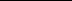 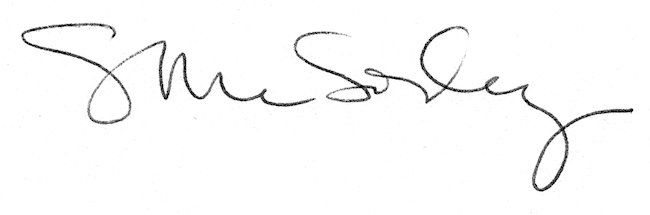 